المدرسة الابتدائية 16 نهج روسياالمدرسة الابتدائية 16 نهج روسياالمدرسة الابتدائية 16 نهج روسياتقييم الفترة الأولى في مادّة الرّياضيّاتالإسم و اللّقب : .........................................................السّنة  الأولى  ب  السّند 1: تَـوَجَّـهَ مُـرَادٌ مَـعَ رَبَـابَ إِلَـى اُلْـحَـدِيـقَـةِ اُلْـعُـمُـومِـيَّـةِ. السّند 1: تَـوَجَّـهَ مُـرَادٌ مَـعَ رَبَـابَ إِلَـى اُلْـحَـدِيـقَـةِ اُلْـعُـمُـومِـيَّـةِ. السّند 1: تَـوَجَّـهَ مُـرَادٌ مَـعَ رَبَـابَ إِلَـى اُلْـحَـدِيـقَـةِ اُلْـعُـمُـومِـيَّـةِ. السّند 1: تَـوَجَّـهَ مُـرَادٌ مَـعَ رَبَـابَ إِلَـى اُلْـحَـدِيـقَـةِ اُلْـعُـمُـومِـيَّـةِ. السّند 1: تَـوَجَّـهَ مُـرَادٌ مَـعَ رَبَـابَ إِلَـى اُلْـحَـدِيـقَـةِ اُلْـعُـمُـومِـيَّـةِ.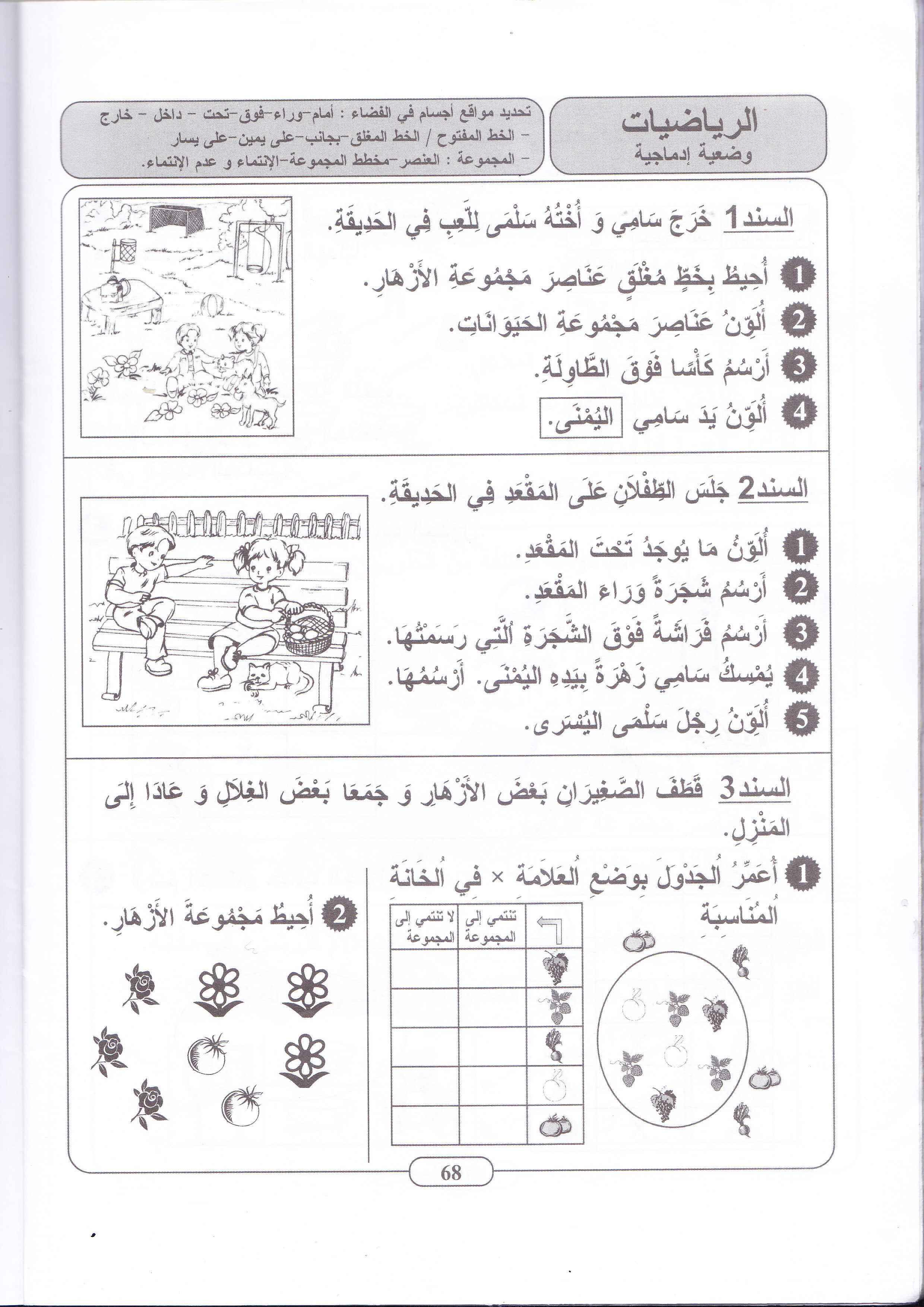 مع 1مع 4التّعليمة 1- 1: أُلَـوِّنُ مَـا يُـوجَـدُ تَـحْـتَ اُلْـمَـقْـعَـدِ  /  أُلَـوِّنُ مَـا يُـوجَـدُ دَاخِـلَ اُلـسَّـلَّـةِأُكَـمِّـلُ بـِ :         تُـوجَـدُ اُلـسَّـلَّـةُ ..................................................                 اُلْـقِـطَّـةُ .................... اُلـسَّـلَّـةِ. أَرْسُـمُ أُرْبَـةً عَـلَـى اُلْحِـذَاءِ اُلْأَيْـمَـنِ لِمُـرَادٍ/ أُلَـوِّنُ رِجْـلَ رَبَـابَ اُلْـيُـسْـرَى.التّعليمة 1- 1: أُلَـوِّنُ مَـا يُـوجَـدُ تَـحْـتَ اُلْـمَـقْـعَـدِ  /  أُلَـوِّنُ مَـا يُـوجَـدُ دَاخِـلَ اُلـسَّـلَّـةِأُكَـمِّـلُ بـِ :         تُـوجَـدُ اُلـسَّـلَّـةُ ..................................................                 اُلْـقِـطَّـةُ .................... اُلـسَّـلَّـةِ. أَرْسُـمُ أُرْبَـةً عَـلَـى اُلْحِـذَاءِ اُلْأَيْـمَـنِ لِمُـرَادٍ/ أُلَـوِّنُ رِجْـلَ رَبَـابَ اُلْـيُـسْـرَى.التّعليمة 1- 1: أُلَـوِّنُ مَـا يُـوجَـدُ تَـحْـتَ اُلْـمَـقْـعَـدِ  /  أُلَـوِّنُ مَـا يُـوجَـدُ دَاخِـلَ اُلـسَّـلَّـةِأُكَـمِّـلُ بـِ :         تُـوجَـدُ اُلـسَّـلَّـةُ ..................................................                 اُلْـقِـطَّـةُ .................... اُلـسَّـلَّـةِ. أَرْسُـمُ أُرْبَـةً عَـلَـى اُلْحِـذَاءِ اُلْأَيْـمَـنِ لِمُـرَادٍ/ أُلَـوِّنُ رِجْـلَ رَبَـابَ اُلْـيُـسْـرَى.التّعليمة 1- 1: أُلَـوِّنُ مَـا يُـوجَـدُ تَـحْـتَ اُلْـمَـقْـعَـدِ  /  أُلَـوِّنُ مَـا يُـوجَـدُ دَاخِـلَ اُلـسَّـلَّـةِأُكَـمِّـلُ بـِ :         تُـوجَـدُ اُلـسَّـلَّـةُ ..................................................                 اُلْـقِـطَّـةُ .................... اُلـسَّـلَّـةِ. أَرْسُـمُ أُرْبَـةً عَـلَـى اُلْحِـذَاءِ اُلْأَيْـمَـنِ لِمُـرَادٍ/ أُلَـوِّنُ رِجْـلَ رَبَـابَ اُلْـيُـسْـرَى.مع 4مع 5مع 4مع 5التّعليمة  2-1أُكَـمِّـلُ بِـ :يَـضَـعُ مُـرَادٌ رِجْـلَـهُ ................. فَـوْقَ رِجْـلِـهِ ........................تُـمْـسِـكُ رَبَـابُ اُلـسَّـلَّـةَ بِـيَـدِهَـا ............................................أَرْسُـمُ كُـرَةً فَـوْقَ اُلْـمَـقْـعَـدِ عَـلَـى يَـسَـارِ مُـرَادٍ.التّعليمة  2-1أُكَـمِّـلُ بِـ :يَـضَـعُ مُـرَادٌ رِجْـلَـهُ ................. فَـوْقَ رِجْـلِـهِ ........................تُـمْـسِـكُ رَبَـابُ اُلـسَّـلَّـةَ بِـيَـدِهَـا ............................................أَرْسُـمُ كُـرَةً فَـوْقَ اُلْـمَـقْـعَـدِ عَـلَـى يَـسَـارِ مُـرَادٍ.التّعليمة  2-1أُكَـمِّـلُ بِـ :يَـضَـعُ مُـرَادٌ رِجْـلَـهُ ................. فَـوْقَ رِجْـلِـهِ ........................تُـمْـسِـكُ رَبَـابُ اُلـسَّـلَّـةَ بِـيَـدِهَـا ............................................أَرْسُـمُ كُـرَةً فَـوْقَ اُلْـمَـقْـعَـدِ عَـلَـى يَـسَـارِ مُـرَادٍ.السّند 2: أَخَـذَتْ رَبَـابُ فِـي اُلـسَّـلَّـةِ بَـعْـضَ اُلْـغِـلاَلِ . تَـنَـاوَلَـتْـهَـا مَـعَ مُـرَادٍ ثُـمَّ قَـطَـفَـا أَزْهَـارًا جَـمِـيـلَـةً.السّند 2: أَخَـذَتْ رَبَـابُ فِـي اُلـسَّـلَّـةِ بَـعْـضَ اُلْـغِـلاَلِ . تَـنَـاوَلَـتْـهَـا مَـعَ مُـرَادٍ ثُـمَّ قَـطَـفَـا أَزْهَـارًا جَـمِـيـلَـةً.السّند 2: أَخَـذَتْ رَبَـابُ فِـي اُلـسَّـلَّـةِ بَـعْـضَ اُلْـغِـلاَلِ . تَـنَـاوَلَـتْـهَـا مَـعَ مُـرَادٍ ثُـمَّ قَـطَـفَـا أَزْهَـارًا جَـمِـيـلَـةً.السّند 2: أَخَـذَتْ رَبَـابُ فِـي اُلـسَّـلَّـةِ بَـعْـضَ اُلْـغِـلاَلِ . تَـنَـاوَلَـتْـهَـا مَـعَ مُـرَادٍ ثُـمَّ قَـطَـفَـا أَزْهَـارًا جَـمِـيـلَـةً.السّند 2: أَخَـذَتْ رَبَـابُ فِـي اُلـسَّـلَّـةِ بَـعْـضَ اُلْـغِـلاَلِ . تَـنَـاوَلَـتْـهَـا مَـعَ مُـرَادٍ ثُـمَّ قَـطَـفَـا أَزْهَـارًا جَـمِـيـلَـةً.مع 1مع 1التّعليمة  1-2: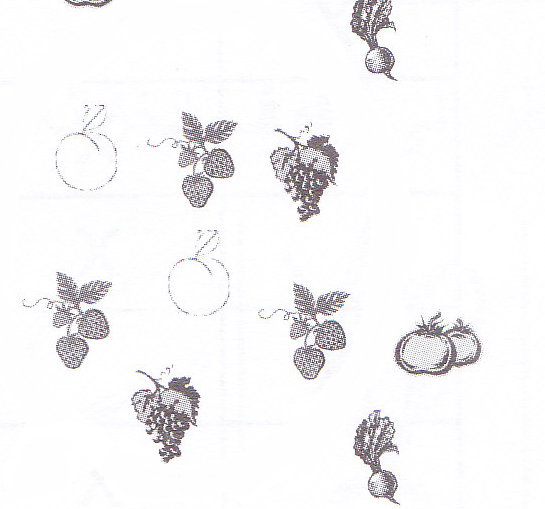   أُحِـيـطُ مَـجْـمُـوعَـةَ اُلْـغِـلاَلِأُلَـوِّنُ مَـجْـمُـوعَـةَ اُلْـخُـضَـرِالتّعليمة  1-2:  أُحِـيـطُ مَـجْـمُـوعَـةَ اُلْـغِـلاَلِأُلَـوِّنُ مَـجْـمُـوعَـةَ اُلْـخُـضَـرِالتّعليمة  1-2:  أُحِـيـطُ مَـجْـمُـوعَـةَ اُلْـغِـلاَلِأُلَـوِّنُ مَـجْـمُـوعَـةَ اُلْـخُـضَـرِمع 1 مع 1 التّعليمة  2-2: أُحِـيـطُ مَـجْـمُـوعَـةَ اُلْأَزْهَـارِ. أُلَـوِّنُ بِـاُلْأَحْـمَـرِ مَـا يُـوجَـدُ خَـارِجَ مَـجْـمُـوعَـةِ اُلْأَزْهَـارِأَشْـطُـبُ اُلْـخَـطَـأَ :اُلـطَّـمَـاطِـمُ                             إِلَـى مَـجْـمُـوعَـةِ اُلْأَزْهَـارِ.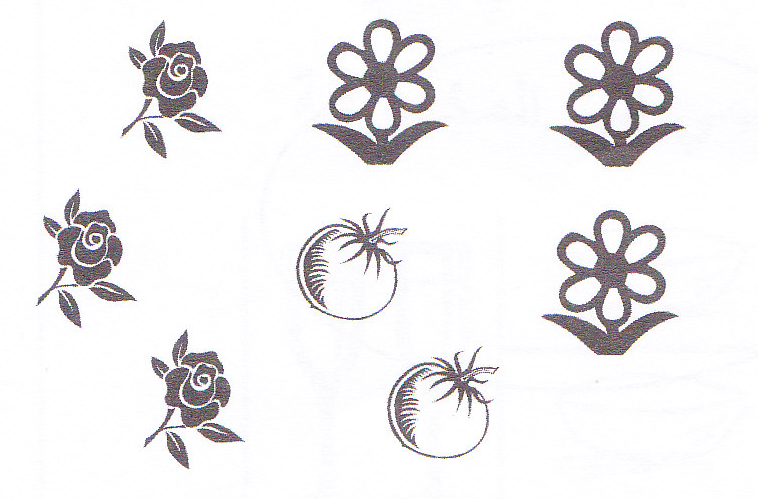 هَـذِهِ اُلـزَّهْرَةُ                                                  مَـجْـمُـوعَـةِ اُلْأَزْهَـارِ.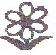 التّعليمة  2-2: أُحِـيـطُ مَـجْـمُـوعَـةَ اُلْأَزْهَـارِ. أُلَـوِّنُ بِـاُلْأَحْـمَـرِ مَـا يُـوجَـدُ خَـارِجَ مَـجْـمُـوعَـةِ اُلْأَزْهَـارِأَشْـطُـبُ اُلْـخَـطَـأَ :اُلـطَّـمَـاطِـمُ                             إِلَـى مَـجْـمُـوعَـةِ اُلْأَزْهَـارِ.هَـذِهِ اُلـزَّهْرَةُ                                                  مَـجْـمُـوعَـةِ اُلْأَزْهَـارِ.التّعليمة  2-2: أُحِـيـطُ مَـجْـمُـوعَـةَ اُلْأَزْهَـارِ. أُلَـوِّنُ بِـاُلْأَحْـمَـرِ مَـا يُـوجَـدُ خَـارِجَ مَـجْـمُـوعَـةِ اُلْأَزْهَـارِأَشْـطُـبُ اُلْـخَـطَـأَ :اُلـطَّـمَـاطِـمُ                             إِلَـى مَـجْـمُـوعَـةِ اُلْأَزْهَـارِ.هَـذِهِ اُلـزَّهْرَةُ                                                  مَـجْـمُـوعَـةِ اُلْأَزْهَـارِ.جدول إسناد الأعدادجدول إسناد الأعدادجدول إسناد الأعدادجدول إسناد الأعدادجدول إسناد الأعداد